KC Dobřichovice vás zve na pohádkuMIKULKOVY POHÁDKYDivadla ELF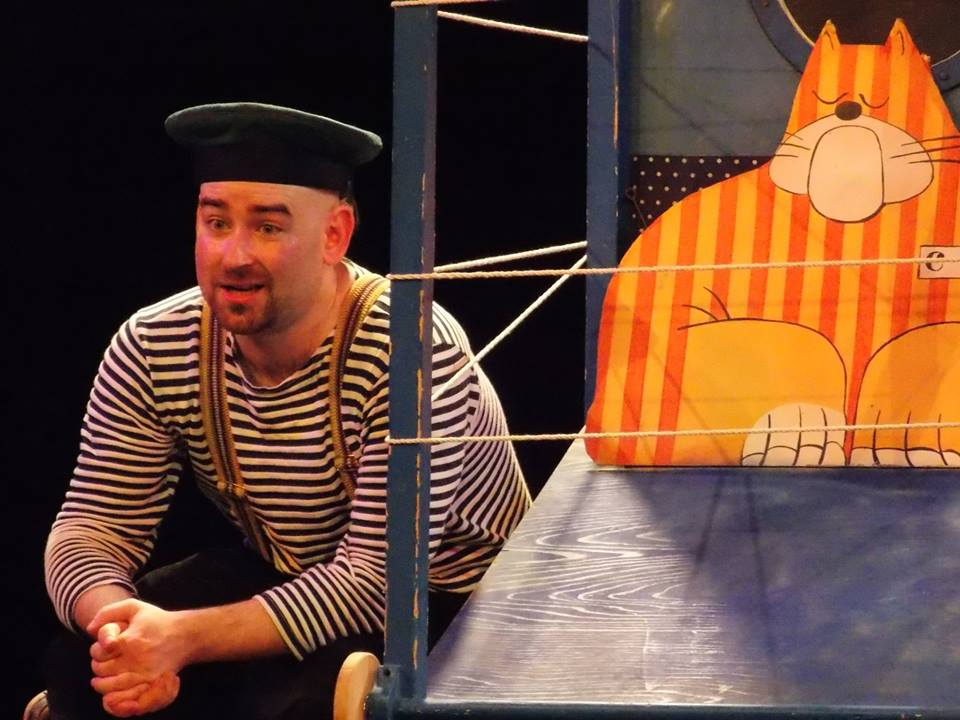 Kdy: neděle 26. září v 15hKde: zámek Dobřichovice U Věže  Pět pohádek Aloise Mikulky O KVÍČALE A ŽELVIČCE  JAK TO CHODÍVÁ V PRALESE, HASTRMANÍ PRINCEZNIČKA, O SMUTNÉM TYGROVI a  O RYBÁŘI, KTERÝ NIKDY NIC NECHYTILRodinné představení vhodné pro diváky každého věku, vstup: 70,- Kč